                         PROGRAMME MÉDITERRANÉE D’UNE RIVE À L’AUTRE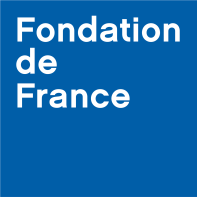           « Jeunesse solidaire en Méditerranée »APPEL À PROJETS 2022 MAROCDOSSIER DE CANDIDATURE1) Rappel du principe et des critères de sélectionDepuis 2018, la Fondation de France met l’accent sur l’esprit d’initiative et les actions proposées et réalisées par les jeunes : à travers cet appel à projets, déployé au Maroc par Migrations & Développement, elle souhaite ainsi accompagner l’émergence et la consolidation des démarches associatives qui permettent aux jeunes de s’investir et de s’exprimer à travers la réalisation de projets collectifs, vecteurs de changement positif pour eux-mêmes et plus largement pour la communauté. Cet appel à projets s’adresse aux associations marocaines enregistrées légalement depuis plus d'un an, et agissant dans les zones rurales de la région de Souss-Massa, ayant déjà engagé des actions de terrain au profit des jeunes de 16 à 30 ans. Les associations doivent impérativement avoir leur siège social dans les zones rurales de cette région pour pouvoir candidater.2) Présentation de l’association porteuse du projet3) Présentation générale du projetTitre du projet (4 mots maximum)      Résumé du projet (12 lignes maximum)Merci de faire clairement ressortir en quoi il favorise la prise d’initiative et/ou l’engagement et/ou l’expression citoyenne des jeunes.Origine de l’idée du projet : Description du territoire du projet :      Durée du projet en mois (préciser également les dates du début et les dates de fin du projet envisagées) :      Dans quel axe s’inscrit-il ?  Axe 1 : Economie sociale et solidaire, développement territorial  Axe 2 : Ouverture culturelle, engagement citoyenPublic cible du projet :      Objectifs généraux du projet : Précisez quelle est la finalité de l’action, ce à quoi votre projet va contribuer, le principal changement attendu pour les bénéficiaires ?  (1 à 2 lignes)Principaux partenaires impliqués dans le projet (publics, privés, associatifs, au niveau local ou national) : Préciser leurs rôles et leurs contributions dans la réalisation de votre projet4) Principales activités du projetPrésentez concrètement toutes les actions qui seront réalisées. 5) Résultats attendus du projetIl s’agit des résultats auxquels vous pensez aboutir à la fin du projet1-Résultat(s) attendu(s) pour les jeunes bénéficiaires :      2-Résultat(s) attendu(s) pour le territoire du projet :      3-Résultat(s) attendu(s) pour l’organisme porteur du projet :      6) Moyens humains et matériels mis en œuvre pour le projetPréciser les informations demandées1-Moyens humains nécessaires à la réalisation du projet :2-Moyens matériels nécessaires à la réalisation du projet :7) Budget prévisionnel du projetQuel est le montant de la demande de subvention (au maximum 80% du total du budget) :                      DirhamsQuel est le montant de la contribution de votre organisme (en numéraire ou en nature) :                    DirhamsNom (Dénomination exacte de l’organisme) :      Statut juridique :      Date de création :      Adresse :      Code postal/ Ville :      Téléphone :      Site web/Page Facebook :      Nom complet et Coordonnées de la personne référente (telephone et email) :      Activités principales de l’organisme :      Décrivez la place des jeunes dans l’organisme L’association a-t-elle été créée par des jeunes? Sont-ils présents et actifs dans la gouvernance (Conseil d’administration)? si oui quel rôle ont-ils?  et quelle est leur place dans le fonctionnement général de l’association, des activités?Principales activités prévues (en une seule phrase)Dates de réalisation Budget prévisionnel pour le projetCHARGES (en Dirhams)CHARGES (en Dirhams)PRODUITS (en Dirhams)PRODUITS (en Dirhams)1. Achats.      .      .      AUTOFINANCEMENT de l’organisme2. Services extérieurs.      .      .      APPORTS PRIVES (entreprises de l’ESS et du secteur marchand) 3. Autres services extérieurs.      .      .      SUBVENTIONS. Ministères4. Impôts et taxesAutres subventions . Communes. Départements. Régions. Autres (Com-com…)5. Charges de personnel.      .      .      Autres subventions (organismes nationaux ou internationaux)6.Autres charges de gestion courante.      .      .      Mécénat, sponsoring6.Autres charges de gestion courante.      .      .      DEMANDE DE SUBVENTIONTOTAL DES CHARGESTOTAL DES PRODUITS